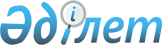 Об организации общественных работ по Панфиловскому району
					
			Утративший силу
			
			
		
					Постановление акимата Панфиловского района Алматинской области от 22 января 2014 года N 16. Зарегистрировано Департаментом юстиции Алматинской области 14 февраля 2014 года N 2575. Утратило силу постановлением акимата Панфиловского района Алматинской области от 12 января 2015 года № 09      Сноска. Утратило силу постановлением акимата Панфиловского района Алматинской области от 12.01.2015 № 09.

      Примечание РЦПИ:

      В тексте документа сохранена пунктуация и орфография оригинала.

      В соответствии с подпунктом 5) статьи 7, подпунктом 2) пункта 5 статьи 20 Закона Республики Казахстан от 23 января 2001 года "О занятости населения", постановлением Правительства Республики Казахстан от 19 июня 2001 года N 836 "О мерах по реализации Закона Республики Казахстан от 23 января 2001 года "О занятости населения", акимат Панфиловского района ПОСТАНОВЛЯЕТ:

      1. Организовать общественные работы в Панфиловском районе.

      2 Утвердить перечень организаций, в которых будут проводится общественные работы, виды, объемы и конкретные условия общественных работ, размеры оплаты труда участников и источники их финансирования, а также определить спросы и предложения на общественные работы согласно приложения.

      3. Признать утратившим силу постановление акимата Панфиловского района от 30 января 2013 года N 16 "Об организации общественных работ по Панфиловскому району" (зарегистрированное в Реестре государственной регистрации нормативных правовых актов от 27 февраля 2013 года за N 2306, опубликованное в районной газете "Жаркент өңірі" за N 13 от 30 марта 2013 года).

      4. Контроль за исполнением настоящего постановления возложить на заместителя акима района Магрупову Розу Азаматовну.

      5. Настоящее постановление вступает в силу со дня государственной регистрации в органах юстиции и вводится в действие по истечении десяти календарных дней после дня его первого официального опубликования.

 Перечень организаций, в которых будут проводится общественные
работы, виды, объемы и конкретные условия общественных работ,
размеры оплаты труда участников и источники их финансирования,
а также спросы и предложения на общественные работы по
Панфиловскому району      

      продолжение таблицы


					© 2012. РГП на ПХВ «Институт законодательства и правовой информации Республики Казахстан» Министерства юстиции Республики Казахстан
				
      Аким района 

Б. Жакупов
Приложение к постановлению
акимата Панфиловского района
за N 16 от 22 января 2014 года
"Об организации общественных
работ по Панфиловскому району"N

Перечень организаций

Виды общественных работ

Объемы и конкретные условия

N

Перечень организаций

Виды общественных работ

Объем (на одного участника)

1

Государственное учреждение "Аппарат акима города Жаркента" 

Оказание помощи в уборке территории города и сельских населенных пунктов;

Озеленение и благоустройство территорий в целях экологического оздоровления региона;

Оказание помощи в восстановлении историко-архитектурных памятников (покраска, очистка, побелка);

Оказание помощи в восстановлении архивного фонда (приведение в порядок архивных докуметов, подшивка старых документов).

до 3500 квадратных метров;

до 3500 квадратных метров;

до 2 памятников;

до 1500 документов.

2

Государственное учреждение "Аппарат акима Айдарлинского сельского округа"

 

Оказание помощи в уборке территории города и сельских населенных пунктов;

Озеленение и благоустройство территорий в целях экологического оздоровления региона;

Оказание помощи в заполнении хозяйственных книг. 

до 3500 квадратных метров;

до 3500 квадратных метров;

до 500 документов.

3

Государственное учреждение "Аппарат акима Бирликского сельского округа"

Оказание помощи хозяйства в уборке территории города и сельских населенных пунктов;

Озеленение и благоустройство территорий в целях экологического оздоровления региона;

Оказание помощи в заполнении хозяйственных книг.

до 3500 квадратных метров;

до 3500 квадратных метров;

до 500 документов.

4

Государственное учреждение "Аппарат акима Коктальского сельского округа"

Оказание помощи в уборке территории города и сельских населенных пунктов;

Озеленение и благоустройство территорий территорий в целях экологического оздоровления региона;

Оказание помощи в заполнении хозяйственных книг.

до 3500 квадратных метров;

до 3500 квадратных метров;

до 500 документов.

5

Государственное учреждение "Аппарат акима Коныроленского сельского округа"

Оказание помощи в уборке территории города и сельских населенных пунктов;

Озеленение и благоустройство территорий в целях экологического оздоровления региона;

Оказание помощи в заполнении хозяйственных книг.

до 3500 квадратных метров;

до 3500 квадратных метров;

до 500 документов.

6

Государственное учреждение "Аппарат акима Сарыбельского сельского округа"

Оказание помощи в уборке территории города и сельских населенных пунктов;

Озеленение и благоустройство территорий в целях экологического оздоровления региона;

Оказание помощи в заполнении хозяйственных книг.

до 3500 квадратных метров;

до 3500 квадратных метров;

до 500 документов.

 

7

Государственное учреждение "Аппарат акима Пиджимского сельского округа"

Оказание помощи в уборке территории города и сельских населенных пунктов;

Озеленение и благоустройство территорий в целях экологического оздоровления региона;

Оказание помощи в заполнении хозяйственных книг.

до 3500 квадратных метров;

до 3500 квадратных метров;

до 500 документов.

8

Государственное учреждение "Аппарат акима Улкенагашского сельского округа"

Оказание помощи в уборке территории города и сельских населенных пунктов;

Озеленение и благоустройство территорий в целях экологического оздоровления региона;

Оказание помощи в заполнении хозяйственных книг.

до 3500 квадратных метров;

до 3500 квадратных метров;

до 500 документов.

9

Государственное учреждение "Аппарат акима Чулокайского сельского округа"

Оказание помощи в уборке территории города и сельских населенных пунктов;

Озеленение и благоустройство территорий в целях экологического оздоровления региона;

Оказание помощи в заполнении хозяйственных книг.

до 3500 квадратных метров;

до 3500 квадратных метров;

до 500 документов.

10

Государственное учреждение "Аппарат акима Ушаральского сельского округа"

Оказание помощи в уборке территории города и сельских населенных пунктов;

Озеленение и благоустройство территорий в целях экологического оздоровления региона; в заполнении хозяйственных книг.

до 3500 квадратных метров;

до 3500 квадратных метров;

до 500 документов.

11

Государственное учреждение "Аппарат акима Улкеншыганского сельского округа"

Оказание помощи в уборке территории города и сельских населенных пунктов;

Озеленение и благоустройство территорий в целях экологического оздоровления региона;

Оказание помощи в заполнении похозяйственных книг.

до 3500 квадратных метров;

до 3500 квадратных метров;

до 500 документов.

12

Государственное учреждение "Аппарат акима Баскунчинского сельского округа"

Оказание помощи в уборке территории города и сельских населенных пунктов;

Озеленение и благоустройство территорий в целях экологического оздоровления региона;

Оказание помощи в заполнении хозяйственных книг.

до 3500 квадратных метров;

до 3500 квадратных метров;

до 500 документов.

13

Государственное учреждение "Аппарат акима Талдынского сельского округа"

Оказание помощи в уборке территории города и сельских населенных пунктов;

Озеленение и благоустройство территорий в целях экологического оздоровления региона;

Оказание помощи в заполнении хозяйственных книг.

до 3500 квадратных метров;

до 3500 квадратных метров;

до 500 документов.

14

Государственное учреждение "Аппарат акима Жаскентского сельского округа"

Оказание помощи в уборке территории города и сельских населенных пунктов;

Озеленение и благоустройство территорий в целях экологического оздоровления региона;

Оказание помощи в заполнении хозяйственных книг.

до 3500 квадратных метров;

до 3500 квадратных метров;

до 500 документов.

15

Государственное учреждение "Отдел по делам обороны Панфиловского района Алматинской области"

Оказание помощи в проведении региональных общественных кампаний, проведении призывной кампании (оказание помощи в раздаче повесток, подшивке и копировании документов).

до 500 призывных повесток,

до 1500 документов.

16

Государственное учреждение "Районная библиотека акима Панфиловского района"

Оказание помощи в восстановлении книжного фонда (приведение в порядок, переплет порванных книг).

до 2500 книг.

17

Панфиловский филиал государственного учреждения "Государственный архив Алматинской области"

Оказание помощи в восстановлении архивного фонда (приведение в порядок архивных докуметов, подшивка старых документов). 

до 1500 документов.

18

Государственное учреждение "Управление юстиции Панфиловского района"

Оказание помощи в восстановлении архивного фонда (приведение в порядок архивных докуметов, подшивка старых документов). 

до 1500 документов.

19

Общественное объединение "Жаркентское городское объединение общества инвалидов"

Оказание помощи одиноким престарелым, инвалидам (побелка домов, покраска, уборка); 

Оказание помощи в работе дворовых клубов (побелка, покраска, уборка);

Оказание помощи в проведении ремонта жилья участников Великой Отечественной Войны (побелка, покраска, уборка).

до 30 домов;

до 3 дворовых клубов;

до 30 домов.

20

Общественное объединение "Союз ветеранов Афганистана "Жәрдем-А"

Поддержка социально уязвимых слоев населения, оказание помощи в работе с подростками из неблагополучных семей (помощь школам в организации свободного времени подростков, организация спортивных секций);

Содействие развитию спортивных клубов (подготовка игровых площадок, помощь в проведении турниров).

охват до 3 школ, до 30 человек;

до 3 дворовых клубов.

21

Панфиловский районный филиал общественного объединения партия "Нур Отан" Алматинской области

Курьерская работа;

Обработка документов, сдаваемых в архив.

до 150 документов;

до 500 документов.

22

Панфиловское районное отделение Алматинского областного филиала "Государственный центр по выплате пенсий"

Курьерская работа;

Обработка документов, сдаваемых в архив.

до 150 документов;

до 500 документов.

23

Государственное учреждение "Панфиловское районное управление казначейства Департамента казначейства по Алматинской области Комитета казначейства Министерства финансов Республики Казахстан"

Курьерская работа;

Обработка документов, сдаваемых в архив.

до 150 документов;

до 500 документов.

24

Государственное учреждение "Территориальная земельная инспекция по Алматинской области"

Курьерская работа;

Обработка документов, сдаваемых в архив.

до 150 документов;

до 500 документов.

25

Государственное учреждение "Панфиловский районный отдел внутренних дел"

Курьерская работа;

Обработка документов, сдаваемых в архив.

до 150 документов;

до 500 документов.

26

Государственное учреждение "Отдел медико-социальной экспертизы N 5 Департамента по контролю и социальной защите по Алматинской области"

Курьерская работа;

Обработка документов, сдаваемых в архив.

до 150 документов;

до 500 документов.

27

Панфиловский районный филиал республиканского государственного казенного предприятия "Центр по недвижимости по Алматинской области" Комитета регистрационной службы и оказания правовой помощи Министерства юстиции Республики Казахстан

Курьерская работа;

Обработка документов, сдаваемых в архив.

до 150 документов;

до 500 документов.

Конкретные условия

Размеры оплаты труда участников

Источник финан-

сирования

Спрос (коли-

чество участ-

ников)

Предло-

жение (коли-

чество участ-

ников)

Общественные работы организуются путем создания временных рабочих мест; предназначены специально для безработных; количество рабочих мест практически не ограничено, работы носят временный характер и для их организации не могут быть использованы постоянные рабочие места и вакансии; возможность организовать работы на условиях неполного рабочего времени и по гибкому графику; обладают экономической, социальной и экологической полезностью для региона; предоставляют возможность временного трудоустройства лицам, не имеющим специального образования; направление безработных на общественные работы осуществляется районным отделом занятости и социальных программ с их согласия в порядке очередности согласно дате регистрации. 

Установленный законодательством Республики Казахстан минимальный размер заработной платы 

Местный бюджет

20

20

5

5

20

20

5

5

Общественные работы организуются путем создания временных рабочих мест; предназначены специально для безработных; количество рабочих мест практически не ограничено, работы носят временный характер и для их организации не могут быть использованы постоянные рабочие места и вакансии; возможность организовать работы на условиях неполного рабочего времени и по гибкому графику; обладают экономической, социальной и экологической полезностью для региона; предоставляют возможность временного трудоустройства лицам, не имеющим специального образования; направление безработных на общественные работы осуществляется районным отделом занятости и социальных программ с их согласия в порядке очередности согласно дате регистрации.

Установленный законодательством Республики Казахстан минимальный размер заработной платы 

Местный бюджет

15

15

8

15

15

8

Общественные работы организуются путем создания временных рабочих мест; предназначены специально для безработных; количество рабочих мест практически не ограничено, работы носят временный характер и для их организации не могут быть использованы постоянные рабочие места и вакансии; возможность организовать работы на условиях неполного рабочего времени и по гибкому графику; обладают экономической, социальной и экологической полезностью для региона; предоставляют возможность временного трудоустройства лицам, не имеющим специального образования; направление безработных на общественные работы осуществляется районным отделом занятости и социальных программ с их согласия в порядке очередности согласно дате регистрации. 

Установленный законодательством Республики Казахстан минимальный размер заработной платы 

Местный бюджет

15

15

8

15

15

8

Общественные работы организуются путем создания временных рабочих мест; предназначены специально для безработных; количество рабочих мест практически не ограничено, работы носят временный характер и для их организации не могут быть использованы постоянные рабочие места и вакансии; возможность организовать работы на условиях неполного рабочего времени и по гибкому графику; обладают экономической, социальной и экологической полезностью для региона; предоставляют возможность временного трудоустройства лицам, не имеющим специального образования; направление безработных на общественные работы осуществляется районным отделом занятости и социальных программ с их согласия в порядке очередности согласно дате регистрации.

Установленный законодательством Республики Казахстан минимальный размер заработной платы 

Местный бюджет

15

15

12

15

15

12

Общественные работы организуются путем создания временных рабочих мест; предназначены специально для безработных; количество рабочих мест практически не ограничено, работы носят временный характер и для их организации не могут быть использованы постоянные рабочие места и вакансии; возможность организовать работы на условиях неполного рабочего времени и по гибкому графику; обладают экономической, социальной и экологической полезностью для региона; предоставляют возможность временного трудоустройства лицам, не имеющим специального образования; направление безработных на общественные работы осуществляется районным отделом занятости и социальных программ с их согласия в порядке очередности согласно дате регистрации. 

Установленный законодательством Республики Казахстан минимальный размер заработной платы 

Местный бюджет

15

15

8

15

15

8

Общественные работы организуются путем создания временных рабочих мест; предназначены специально для безработных; количество рабочих мест практически не ограничено, работы носят временный характер и для их организации не могут быть использованы постоянные рабочие места и вакансии; возможность организовать работы на условиях неполного рабочего времени и по гибкому графику; обладают экономической, социальной и экологической полезностью для региона; предоставляют возможность временного трудоустройства лицам, не имеющим специального образования; направление безработных на общественные работы осуществляется районным отделом занятости и социальных программ с их согласия в порядке очередности согласно дате регистрации. 

Установленный законодательством Республики Казахстан минимальный размер заработной платы 

Местный бюджет

15

15

8

15

15

8

Общественные работы организуются путем создания временных рабочих мест; предназначены специально для безработных; количество рабочих мест практически не ограничено, работы носят временный характер и для их организации не могут быть использованы постоянные рабочие места и вакансии; возможность организовать работы на условиях неполного рабочего времени и по гибкому графику; обладают экономической, социальной и экологической полезностью для региона; предоставляют возможность временного трудоустройства лицам, не имеющим специального образования; направление безработных на общественные работы осуществляется районным отделом занятости и социальных программ с их согласия в порядке очередности согласно дате регистрации. 

Установленный законодательством Республики Казахстан минимальный размер заработной платы 

Местный бюджет

15

15

8

15

15

8

Общественные работы организуются путем создания временных рабочих мест; предназначены специально для безработных; количество рабочих мест практически не ограничено, работы носят временный характер и для их организации не могут быть использованы постоянные рабочие места и вакансии; возможность организовать работы на условиях неполного рабочего времени и по гибкому графику; обладают экономической, социальной и экологической полезностью для региона; предоставляют возможность временного трудоустройства лицам, не имеющим специального образования; направление безработных на общественные работы осуществляется районным отделом занятости и социальных программ с их согласия в порядке очередности согласно дате регистрации. 

Установленный законодательством Республики Казахстан минимальный размер заработной платы 

 

Местный бюджет

15

15

8

15

15

8

Общественные работы организуются путем создания временных рабочих мест; предназначены специально для безработных; количество рабочих мест практически не ограничено, работы носят временный характер и для их организации не могут быть использованы постоянные рабочие места и вакансии; возможность организовать работы на условиях неполного рабочего времени и по гибкому графику; обладают экономической, социальной и экологической полезностью для региона; предоставляют возможность временного трудоустройства лицам, не имеющим специального образования; направление безработных на общественные работы осуществляется районным отделом занятости и социальных программ с их согласия в порядке очередности согласно дате регистрации. 

Установленный законодательством Республики Казахстан минимальный размер заработной платы 

Местный бюджет

15

15

8

15

15

8

Общественные работы организуются путем создания временных рабочих мест; предназначены специально для безработных; количество рабочих мест практически не ограничено, работы носят временный характер и для их организации не могут быть использованы постоянные рабочие места и вакансии; возможность организовать работы на условиях неполного рабочего времени и по гибкому графику; обладают экономической, социальной и экологической полезностью для региона; предоставляют возможность временного трудоустройства лицам, не имеющим специального образования; направление безработных на общественные работы осуществляется районным отделом занятости и социальных программ с их согласия в порядке очередности согласно дате регистрации. 

Установленный законодательством Республики Казахстан минимальный размер заработной платы 

Местный бюджет

15

15

8

15

15

8

Общественные работы организуются путем создания временных рабочих мест; предназначены специально для безработных; количество рабочих мест практически не ограничено, работы носят временный характер и для их организации не могут быть использованы постоянные рабочие места и вакансии; возможность организовать работы на условиях неполного рабочего времени и по гибкому графику; обладают экономической, социальной и экологической полезностью для региона; предоставляют возможность временного трудоустройства лицам, не имеющим специального образования; направление безработных на общественные работы осуществляется районным отделом занятости и социальных программ с их согласия в порядке очередности согласно дате регистрации. 

Установленный законодательством Республики Казахстан минимальный размер заработной платы 

Местный бюджет

15

15

8

15

15

8

Общественные работы организуются путем создания временных рабочих мест; предназначены специально для безработных; количество рабочих мест практически не ограничено, работы носят временный характер и для их организации не могут быть использованы постоянные рабочие места и вакансии; возможность организовать работы на условиях неполного рабочего времени и по гибкому графику; обладают экономической, социальной и экологической полезностью для региона; предоставляют возможность временного трудоустройства лицам, не имеющим специального образования; направление безработных на общественные работы осуществляется районным отделом занятости и социальных программ с их согласия в порядке очередности согласно дате регистрации. 

Установленный законодательством Республики Казахстан минимальный размер заработной платы 

 

Местный бюджет

15

15

8

15

15

8

Общественные работы организуются путем создания временных рабочих мест; предназначены специально для безработных; количество рабочих мест практически не ограничено, работы носят временный характер и для их организации не могут быть использованы постоянные рабочие места и вакансии; возможность организовать работы на условиях неполного рабочего времени и по гибкому графику; обладают экономической, социальной и экологической полезностью для региона; предоставляют возможность временного трудоустройства лицам, не имеющим специального образования; направление безработных на общественные работы осуществляется районным 

отделом занятости и социальных программ с их согласия в порядке очередности согласно дате регистрации.

Установленный законодательством Республики Казахстан минимальный размер заработной платы 

Местный бюджет

15

15

8

15

15

8

Общественные работы организуются путем создания временных рабочих мест; предназначены специально для безработных; количество рабочих мест практически не ограничено, работы носят временный характер и для их организации не могут быть использованы постоянные рабочие места и вакансии; возможность организовать работы на условиях неполного рабочего времени и по гибкому графику; обладают экономической, социальной и экологической полезностью для региона; предоставляют возможность временного трудоустройства лицам, не имеющим специального образования; направление безработных на общественные работы осуществляется районным отделом занятости и социальных программ с их согласия в порядке очередности согласно дате регистрации. 

Установленный законодательством Республики Казахстан минимальный размер заработной платы 

Местный бюджет

15

15

8

15

15

8

Общественные работы организуются путем создания временных рабочих мест; предназначены специально для безработных; количество рабочих мест практически не ограничено, работы носят временный характер и для их организации не могут быть использованы постоянные рабочие места и вакансии; возможность организовать работы на условиях неполного рабочего времени и по гибкому графику; обладают экономической, социальной и экологической полезностью для региона; предоставляют возможность временного трудоустройства лицам, не имеющим специального образования; направление безработных на общественные работы осуществляется районным отделом занятости и социальных программ с их согласия в порядке очередности согласно дате регистрации. 

Установленный законодательством Республики Казахстан минимальный размер заработной платы 

Местный бюджет

10

10

Общественные работы организуются путем создания временных рабочих мест; предназначены специально для безработных; количество рабочих мест практически не ограничено, работы носят временный характер и для их организации не могут быть использованы постоянные рабочие места и вакансии; возможность организовать работы на условиях неполного рабочего времени и по гибкому графику; обладают экономической, социальной и экологической полезностью для региона; предоставляют возможность временного трудоустройства лицам, не имеющим специального образования; направление безработных на общественные работы осуществляется районным отделом занятости и социальных программ с их согласия в порядке очередности согласно дате регистрации. 

Установленный законодательством Республики Казахстан минимальный размер заработной платы 

Местный бюджет

10

10

Общественные работы организуются путем создания временных рабочих мест; предназначены специально для безработных; количество рабочих мест практически не ограничено, работы носят временный характер и для их организации не могут быть использованы постоянные рабочие места и вакансии; возможность организовать работы на условиях неполного рабочего времени и по гибкому графику; обладают экономической, социальной и экологической полезностью для региона; предоставляют возможность временного трудоустройства лицам, не имеющим специального образования; направление безработных на общественные работы осуществляется районным отделом занятости и социальных программ с их согласия в порядке очередности согласно дате регистрации. 

Установленный законодательством Республики Казахстан минимальный размер заработной платы 

Местный бюджет

10

10

Общественные работы организуются путем создания временных рабочих мест; предназначены специально для безработных; количество рабочих мест практически не ограничено, работы носят временный характер и для их организации не могут быть использованы постоянные рабочие места и вакансии; возможность организовать работы на условиях неполного рабочего времени и по гибкому графику; обладают экономической, социальной и экологической полезностью для региона; предоставляют возможность временного трудоустройства лицам, не имеющим специального образования; направление безработных на общественные работы осуществляется районным отделом занятости и социальных программ с их согласия в порядке очередности согласно дате регистрации. 

Установленный законодательством Республики Казахстан минимальный размер заработной платы 

Местный бюджет

10

10

Общественные работы организуются путем создания временных рабочих мест; предназначены специально для безработных; количество рабочих мест практически не ограничено, работы носят временный характер и для их организации не могут быть использованы постоянные рабочие места и вакансии; возможность организовать работы на условиях неполного рабочего времени и по гибкому графику; обладают экономической, социальной и экологической полезностью для региона; предоставляют возможность временного трудоустройства лицам, не имеющим специального образования; направление безработных на общественные работы осуществляется районным отделом занятости и социальных программ с их согласия в порядке очередности согласно дате регистрации. 

Установленный законодательством Республики Казахстан минимальный размер заработной платы 

Местный бюджет

5

2

5

5

2

5

Общественные работы организуются путем создания временных рабочих мест; предназначены специально для безработных; количество рабочих мест практически не ограничено, работы носят временный характер и для их организации не могут быть использованы постоянные рабочие места и вакансии; возможность организовать работы на условиях неполного рабочего времени и по гибкому графику; обладают экономической, социальной и экологической полезностью для региона; предоставляют возможность временного трудоустройства лицам, не имеющим специального образования; направление безработных на общественные работы осуществляется районным отделом занятости и социальных программ с их согласия в порядке очередности согласно дате регистрации. 

Установленный законодательством Республики Казахстан минимальный размер заработной платы 

Местный бюджет

13

1

13

1

Общественные работы организуются путем создания временных рабочих мест; предназначены специально для безработных; количество рабочих мест практически не ограничено, работы носят временный характер и для их организации не могут быть использованы постоянные рабочие места и вакансии; возможность организовать работы на условиях неполного рабочего времени и по гибкому графику; обладают экономической, социальной и экологической полезностью для региона; предоставляют возможность временного трудоустройства лицам, не имеющим специального образования; направление безработных на общественные работы осуществляется районным отделом занятости и социальных программ с их согласия в порядке очередности согласно дате регистрации. 

Установленный законодательством Республики Казахстан минимальный размер заработной платы 

Местный бюджет

5

5

5

5

Общественные работы организуются путем создания временных рабочих мест; предназначены специально для безработных; количество рабочих мест практически не ограничено, работы носят временный характер и для их организации не могут быть использованы постоянные рабочие места и вакансии; возможность организовать работы на условиях неполного рабочего времени и по гибкому графику; обладают экономической, социальной и экологической полезностью для региона; предоставляют возможность временного трудоустройства лицам, не имеющим специального образования; направление безработных на общественные работы осуществляется районным отделом занятости и социальных программ с их согласия в порядке очередности согласно дате регистрации. 

Установленный законодательством Республики Казахстан минимальный размер заработной платы 

Местный

бюджет

2

1

2

1

Общественные работы организуются путем создания временных рабочих мест; предназначены специально для безработных; количество рабочих мест практически не ограничено, работы носят временный характер и для их организации не могут быть использованы постоянные рабочие места и вакансии; возможность организовать работы на условиях неполного рабочего времени и по гибкому графику; обладают экономической, социальной и экологической полезностью для региона; предоставляют возможность временного трудоустройства лицам, не имеющим специального образования; направление безработных на общественные работы осуществляется районным отделом занятости и социальных программ с их согласия в порядке очередности согласно дате регистрации.

Установленный законодательством Республики Казахстан минимальный размер заработной платы 

Местный бюджет

2

2

2

2

Общественные работы организуются путем создания временных рабочих мест; предназначены специально для безработных; количество рабочих мест практически не ограничено, работы носят временный характер и для их организации не могут быть использованы постоянные рабочие места и вакансии; возможность организовать работы на условиях неполного рабочего времени и по гибкому графику; обладают экономической, социальной и экологической полезностью для региона; предоставляют возможность временного трудоустройства лицам, не имеющим специального образования; направление безработных на общественные работы осуществляется районным отделом занятости и социальных программ с их согласия в порядке очередности согласно дате регистрации. 

Установленный законодательством Республики Казахстан минимальный размер заработной платы 

Местный бюджет

1

1

1

1

Общественные работы организуются путем создания временных рабочих мест; предназначены специально для безработных; количество рабочих мест практически не ограничено, работы носят временный характер и для их организации не могут быть использованы постоянные рабочие места и вакансии; возможность организовать работы на условиях неполного рабочего времени и по гибкому графику; обладают экономической, социальной и экологической полезностью для региона; предоставляют возможность временного трудоустройства лицам, не имеющим специального образования; направление безработных на общественные работы осуществляется районным отделом занятости и социальных программ с их согласия в порядке очередности согласно дате регистрации. 

Установленный законодательством Республики Казахстан минимальный размер заработной платы 

Местный бюджет

1

1

1

1

Общественные работы организуются путем создания временных рабочих мест; предназначены специально для безработных; количество рабочих мест практически не ограничено, работы носят временный характер и для их организации не могут быть использованы постоянные рабочие места и вакансии; возможность организовать работы на условиях неполного рабочего времени и по гибкому графику; обладают экономической, социальной и экологической полезностью для региона; предоставляют возможность временного трудоустройства лицам, не имеющим специального образования; направление безработных на общественные работы осуществляется районным отделом занятости и социальных программ с их согласия в порядке очередности согласно дате регистрации. 

Установленный законодательством Республики Казахстан минимальный размер заработной платы 

Местный бюджет

2

1

2

1

Общественные работы организуются путем создания временных рабочих мест; предназначены специально для безработных; количество рабочих мест практически не ограничено, работы носят временный характер и для их организации не могут быть использованы постоянные рабочие места и вакансии; возможность организовать работы на условиях неполного рабочего времени и по гибкому графику; обладают экономической, социальной и экологической полезностью для региона; предоставляют возможность временного трудоустройства лицам, не имеющим специального образования; направление безработных на общественные работы осуществляется районным отделом занятости и социальных программ с их согласия в порядке очередности согласно дате регистрации.

Установленный законодательством Республики Казахстан минимальный размер заработной платы 

Местный бюджет

1

1

1

1

